Diagnostisches Kompetenzprofil
Deutsch 3. SCHULSTUFE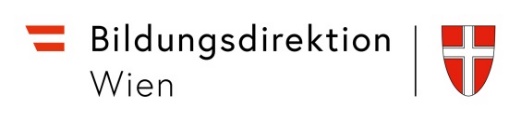 Entwicklungsbogenfür_________________________________(Name des Kindes)Geburtsdatum: _____________	Klasse: _____________Lehrer:innen-Team: _____________________________
 		                   _____________________________
                                     _____________________________© Corazza, R., Knezevic-Riepl, I., Pittner-Lerchster, K., Rudas, E. (2021): DK - Diagnostisches Kompetenzprofil für die Förderarbeit. Bildungsdirektion für WienDiagnostisches KompetenzprofilDas Diagnostische Kompetenzprofil (DK) schlüsselt die Lerninhalte einer Schulstufe in Entwicklungsschritte auf, die in einer didaktisch empfohlenen Reihenfolge angeordnet sind. Lehrpersonen sind angehalten kompetenzorientierte Leistungsrückmeldungen zu geben, pädagogische Diagnostik und diagnosebasierte Förderung sollen verstärkt zum Einsatz kommen. Nur ein Unterricht entlang der individuellen Lernvoraussetzungen der Schulkinder führt zu sicheren Leistungsfortschritten. Dabei sollen alle Schüler:innen die Möglichkeit erhalten, der gesetzten Leistungsnorm und den für alle gleich gesetzten Lernzielen trotz bzw. unter Berücksichtigung der Verschiedenheit entsprechen zu können. So veranschaulicht das DK, wo gezielte kompensatorische Unterstützungsmaßnahmen notwendig sind, um Gleichheit (wieder-)herstellen zu können (= kompensatorisches Prinzip). Der Rückmeldekultur kommt im Lernprozess eine wichtige Rolle zu.Einsatzmöglichkeiten für das DK: als Grundlage für die Präventionsarbeit, um Schwächen im Schriftspracherwerb frühzeitig erkennen bzw. vorbeugen zu können; als Basis für den individuellen Förderplan zB.: bei Vorliegen einer LRS/Legasthenie oder als Beobachtungsinstrument (für alle Lehrpersonen, die mit dem Kind arbeiten);als Diagnose in Bezug auf erreichte bzw. noch nicht erreichte Lerninhalte – ohne auf einen standardisierten Leistungstest angewiesen zu sein;als Gesprächsgrundlage für die Elternarbeit, der aktuelle Entwicklungsstand ist leicht ablesbar.Das DK sollte per Entwicklungsbogen pro Kind mehrmals im Schuljahr herangezogen werden, um so den Lernfortschritt durchgängig dokumentieren zu können. Es wird empfohlen, nach jedem Einsatz das Durchführungsdatum zu vermerken und zusätzlich beim „Abhaken“ verschiedenfarbige Stifte zu verwenden – siehe Platzhalter * am Entwicklungsbogen: Datum: _______ = Stiftfarbe___. Das DK kann gegebenenfalls gut aufzeigen, ob einzelne Lerninhalte auch auf der nächsten Schulstufe weitergeübt werden müssen oder ob man zu einem DK einer vorangegangenen Schulstufe zurückgreifen muss.Bewertungsschema für das DK:Die am Entwicklungsbogen farbig/grau markierten Felder der einzelnen Lerninhalte entsprechen den wesentlichen Anforderungen des Lehrplans und lassen sich folgenden Schwierigkeitsstufen zuordnen:Erarbeitung: In diesem Stadium werden die Lerninhalte über aktives Handeln, bildliche/symbolische Darstellungen bzw. Sprache erarbeitet. Methodisch bzw. didaktisch brauchen Schulkinder möglicherweise unterschiedliche Impulse.Übungsphase: Übungsaufgaben werden eingeführt, das Kind befindet sich in der Lernphase – diese kann unterschiedlich lange dauern. Handlungen können mit Anleitung oder Hilfestellung ausgeführt werden, das Wissen wird in bekannten Übungen angewendet. (Haus-)Aufgaben können in diesem Stadium bereits aufgetragen werden. Fehler sind hier für die Weiterentwicklung bedeutend und stellen eine Chance dar –  „Wie hast du gedacht?“  ist z. B. eine wichtige Fragestellung!Lernziel erreicht: Das Kind kann erlernte Inhalte in Aufgaben und Überprüfungen weitgehend richtig wiedergeben.Selbständiges Anwenden: Das Kind kann das Wissen in neuen Situationen anwenden und Zusammenhänge herstellen bzw. diese erklären. *Datum:   _______    = StiftfarbeDatum:   _______    = StiftfarbeDatum:   _______    = Stiftfarbe*Datum:   _______    = StiftfarbeDatum:   _______    = StiftfarbeDatum:   _______    = StiftfarbeLerninhalteErarbeitungÜbungsphaseLernziel erreichtSelbständiges Anwenden(Zu-)Hören und SprechenAnmerkungen:Durch viele unterschiedliche Sprechanlässe werden Ausdruck,Wortschatz und lautrichtiges Sprechen weiterentwickelt.Publikationen zum Thema „Scaffolding“
(www.oesz.at - Sprachsensibler Unterricht)Arbeit am WortschatzArbeit am WortschatzArbeit am WortschatzArbeit am WortschatzArbeit am Wortschatz(Zu-)Hören und SprechenAnmerkungen:Durch viele unterschiedliche Sprechanlässe werden Ausdruck,Wortschatz und lautrichtiges Sprechen weiterentwickelt.Publikationen zum Thema „Scaffolding“
(www.oesz.at - Sprachsensibler Unterricht)Neuen Wortschatz erfassen und merken (Wort-Bild-Zuordnung, nach Anweisungen handeln, …)(Zu-)Hören und SprechenAnmerkungen:Durch viele unterschiedliche Sprechanlässe werden Ausdruck,Wortschatz und lautrichtiges Sprechen weiterentwickelt.Publikationen zum Thema „Scaffolding“
(www.oesz.at - Sprachsensibler Unterricht)Neuen Wortschatz in die Sprache integrieren (Neue Wörter und Phrasen werden verwendet.)(Arbeit mit Wortregistern/Scaffolding!!!)(Zu-)Hören und SprechenAnmerkungen:Durch viele unterschiedliche Sprechanlässe werden Ausdruck,Wortschatz und lautrichtiges Sprechen weiterentwickelt.Publikationen zum Thema „Scaffolding“
(www.oesz.at - Sprachsensibler Unterricht)Thema:(Zu-)Hören und SprechenAnmerkungen:Durch viele unterschiedliche Sprechanlässe werden Ausdruck,Wortschatz und lautrichtiges Sprechen weiterentwickelt.Publikationen zum Thema „Scaffolding“
(www.oesz.at - Sprachsensibler Unterricht)Thema: (Zu-)Hören und SprechenAnmerkungen:Durch viele unterschiedliche Sprechanlässe werden Ausdruck,Wortschatz und lautrichtiges Sprechen weiterentwickelt.Publikationen zum Thema „Scaffolding“
(www.oesz.at - Sprachsensibler Unterricht)Thema:(Zu-)Hören und SprechenAnmerkungen:Durch viele unterschiedliche Sprechanlässe werden Ausdruck,Wortschatz und lautrichtiges Sprechen weiterentwickelt.Publikationen zum Thema „Scaffolding“
(www.oesz.at - Sprachsensibler Unterricht)Thema:(Zu-)Hören und SprechenAnmerkungen:Durch viele unterschiedliche Sprechanlässe werden Ausdruck,Wortschatz und lautrichtiges Sprechen weiterentwickelt.Publikationen zum Thema „Scaffolding“
(www.oesz.at - Sprachsensibler Unterricht)Arbeit am HörverständnisArbeit am HörverständnisArbeit am HörverständnisArbeit am HörverständnisArbeit am Hörverständnis(Zu-)Hören und SprechenAnmerkungen:Durch viele unterschiedliche Sprechanlässe werden Ausdruck,Wortschatz und lautrichtiges Sprechen weiterentwickelt.Publikationen zum Thema „Scaffolding“
(www.oesz.at - Sprachsensibler Unterricht)Vorgelesene Texte verstehen (einfache Fragen beantworten)(Zu-)Hören und SprechenAnmerkungen:Durch viele unterschiedliche Sprechanlässe werden Ausdruck,Wortschatz und lautrichtiges Sprechen weiterentwickelt.Publikationen zum Thema „Scaffolding“
(www.oesz.at - Sprachsensibler Unterricht)Hörtexte verstehen (einfache Fragen beantworten)(Zu-)Hören und SprechenAnmerkungen:Durch viele unterschiedliche Sprechanlässe werden Ausdruck,Wortschatz und lautrichtiges Sprechen weiterentwickelt.Publikationen zum Thema „Scaffolding“
(www.oesz.at - Sprachsensibler Unterricht)Gehörtes in Sätzen wiedergeben (Hilfestellungen: Wörter, Phrasen, …)(Zu-)Hören und SprechenAnmerkungen:Durch viele unterschiedliche Sprechanlässe werden Ausdruck,Wortschatz und lautrichtiges Sprechen weiterentwickelt.Publikationen zum Thema „Scaffolding“
(www.oesz.at - Sprachsensibler Unterricht)Arbeit an SprechsituationenArbeit an SprechsituationenArbeit an SprechsituationenArbeit an SprechsituationenArbeit an Sprechsituationen(Zu-)Hören und SprechenAnmerkungen:Durch viele unterschiedliche Sprechanlässe werden Ausdruck,Wortschatz und lautrichtiges Sprechen weiterentwickelt.Publikationen zum Thema „Scaffolding“
(www.oesz.at - Sprachsensibler Unterricht)Persönliche Erlebnisse erzählen(Zu-)Hören und SprechenAnmerkungen:Durch viele unterschiedliche Sprechanlässe werden Ausdruck,Wortschatz und lautrichtiges Sprechen weiterentwickelt.Publikationen zum Thema „Scaffolding“
(www.oesz.at - Sprachsensibler Unterricht)An Gesprächen durch Hinterfragen, Zustimmen, Begründen… teilnehmen(Zu-)Hören und SprechenAnmerkungen:Durch viele unterschiedliche Sprechanlässe werden Ausdruck,Wortschatz und lautrichtiges Sprechen weiterentwickelt.Publikationen zum Thema „Scaffolding“
(www.oesz.at - Sprachsensibler Unterricht)Andere über Sachverhalte, Gedanken, Merkmale informieren(Zu-)Hören und SprechenAnmerkungen:Durch viele unterschiedliche Sprechanlässe werden Ausdruck,Wortschatz und lautrichtiges Sprechen weiterentwickelt.Publikationen zum Thema „Scaffolding“
(www.oesz.at - Sprachsensibler Unterricht)Verschiedenen Stimmungen durch eine veränderte Sprachmelodie darstellen und erkennen*Datum:   _______    = StiftfarbeDatum:   _______    = StiftfarbeDatum:   _______    = Stiftfarbe*Datum:   _______    = StiftfarbeDatum:   _______    = StiftfarbeDatum:   _______    = StiftfarbeLerninhalteErarbeitungÜbungsphaseLernziel erreichtSelbständiges AnwendenLesenAnmerkungen:Voraussetzung für sinnerfassendes Lesen (Satzebene, Textebene) ist eine gut entwickelte Lesetechnik. Diagnosegeleitete Förderung: Entwicklungsschritte siehe DK 1. und 2. Klasse - Förderung am letzten gefestigten Entwicklungsschritt ansetzen.Freude am Lesen über das Interesse weiterentwickeln;auch Hörbücher fördern die Lesemotivation (Bibliotheken und Streamingdienste).Textverständnis ist nicht nur über „Gelesenes“ sondern auch über „Gehörtes“ nachweisbar.LesetechnikLesetechnikLesetechnikLesetechnikLesetechnikLesenAnmerkungen:Voraussetzung für sinnerfassendes Lesen (Satzebene, Textebene) ist eine gut entwickelte Lesetechnik. Diagnosegeleitete Förderung: Entwicklungsschritte siehe DK 1. und 2. Klasse - Förderung am letzten gefestigten Entwicklungsschritt ansetzen.Freude am Lesen über das Interesse weiterentwickeln;auch Hörbücher fördern die Lesemotivation (Bibliotheken und Streamingdienste).Textverständnis ist nicht nur über „Gelesenes“ sondern auch über „Gehörtes“ nachweisbar.Benennungsgeschwindigkeit steigern(Wörter, Blickspanne)LesenAnmerkungen:Voraussetzung für sinnerfassendes Lesen (Satzebene, Textebene) ist eine gut entwickelte Lesetechnik. Diagnosegeleitete Förderung: Entwicklungsschritte siehe DK 1. und 2. Klasse - Förderung am letzten gefestigten Entwicklungsschritt ansetzen.Freude am Lesen über das Interesse weiterentwickeln;auch Hörbücher fördern die Lesemotivation (Bibliotheken und Streamingdienste).Textverständnis ist nicht nur über „Gelesenes“ sondern auch über „Gehörtes“ nachweisbar.Lesegenauigkeit bei Wörtern und Sätzen (längere Wörter, Konsonantenhäufungen, …)LesenAnmerkungen:Voraussetzung für sinnerfassendes Lesen (Satzebene, Textebene) ist eine gut entwickelte Lesetechnik. Diagnosegeleitete Förderung: Entwicklungsschritte siehe DK 1. und 2. Klasse - Förderung am letzten gefestigten Entwicklungsschritt ansetzen.Freude am Lesen über das Interesse weiterentwickeln;auch Hörbücher fördern die Lesemotivation (Bibliotheken und Streamingdienste).Textverständnis ist nicht nur über „Gelesenes“ sondern auch über „Gehörtes“ nachweisbar.Einfache Texte flüssig und in angemessenem Tempo lesenLesenAnmerkungen:Voraussetzung für sinnerfassendes Lesen (Satzebene, Textebene) ist eine gut entwickelte Lesetechnik. Diagnosegeleitete Förderung: Entwicklungsschritte siehe DK 1. und 2. Klasse - Förderung am letzten gefestigten Entwicklungsschritt ansetzen.Freude am Lesen über das Interesse weiterentwickeln;auch Hörbücher fördern die Lesemotivation (Bibliotheken und Streamingdienste).Textverständnis ist nicht nur über „Gelesenes“ sondern auch über „Gehörtes“ nachweisbar.Kinderreime, Gedichte, … mit Sprechpausen, Struktur lesenLesenAnmerkungen:Voraussetzung für sinnerfassendes Lesen (Satzebene, Textebene) ist eine gut entwickelte Lesetechnik. Diagnosegeleitete Förderung: Entwicklungsschritte siehe DK 1. und 2. Klasse - Förderung am letzten gefestigten Entwicklungsschritt ansetzen.Freude am Lesen über das Interesse weiterentwickeln;auch Hörbücher fördern die Lesemotivation (Bibliotheken und Streamingdienste).Textverständnis ist nicht nur über „Gelesenes“ sondern auch über „Gehörtes“ nachweisbar.Lese- und TextverständnisLese- und TextverständnisLese- und TextverständnisLese- und TextverständnisLese- und TextverständnisLesenAnmerkungen:Voraussetzung für sinnerfassendes Lesen (Satzebene, Textebene) ist eine gut entwickelte Lesetechnik. Diagnosegeleitete Förderung: Entwicklungsschritte siehe DK 1. und 2. Klasse - Förderung am letzten gefestigten Entwicklungsschritt ansetzen.Freude am Lesen über das Interesse weiterentwickeln;auch Hörbücher fördern die Lesemotivation (Bibliotheken und Streamingdienste).Textverständnis ist nicht nur über „Gelesenes“ sondern auch über „Gehörtes“ nachweisbar.Leseverständnis von Texten (an den Wortschatz des Kindes angepasst/Wortregister)LesenAnmerkungen:Voraussetzung für sinnerfassendes Lesen (Satzebene, Textebene) ist eine gut entwickelte Lesetechnik. Diagnosegeleitete Förderung: Entwicklungsschritte siehe DK 1. und 2. Klasse - Förderung am letzten gefestigten Entwicklungsschritt ansetzen.Freude am Lesen über das Interesse weiterentwickeln;auch Hörbücher fördern die Lesemotivation (Bibliotheken und Streamingdienste).Textverständnis ist nicht nur über „Gelesenes“ sondern auch über „Gehörtes“ nachweisbar.Fragen zu selbst/still gelesenen Texten beantwortenLesenAnmerkungen:Voraussetzung für sinnerfassendes Lesen (Satzebene, Textebene) ist eine gut entwickelte Lesetechnik. Diagnosegeleitete Förderung: Entwicklungsschritte siehe DK 1. und 2. Klasse - Förderung am letzten gefestigten Entwicklungsschritt ansetzen.Freude am Lesen über das Interesse weiterentwickeln;auch Hörbücher fördern die Lesemotivation (Bibliotheken und Streamingdienste).Textverständnis ist nicht nur über „Gelesenes“ sondern auch über „Gehörtes“ nachweisbar.Arbeitsanweisungen lesen und verstehen(in allen Gegenständen)LesenAnmerkungen:Voraussetzung für sinnerfassendes Lesen (Satzebene, Textebene) ist eine gut entwickelte Lesetechnik. Diagnosegeleitete Förderung: Entwicklungsschritte siehe DK 1. und 2. Klasse - Förderung am letzten gefestigten Entwicklungsschritt ansetzen.Freude am Lesen über das Interesse weiterentwickeln;auch Hörbücher fördern die Lesemotivation (Bibliotheken und Streamingdienste).Textverständnis ist nicht nur über „Gelesenes“ sondern auch über „Gehörtes“ nachweisbar.Märchen/Sagen wiedergeben (auch spielend)LesenAnmerkungen:Voraussetzung für sinnerfassendes Lesen (Satzebene, Textebene) ist eine gut entwickelte Lesetechnik. Diagnosegeleitete Förderung: Entwicklungsschritte siehe DK 1. und 2. Klasse - Förderung am letzten gefestigten Entwicklungsschritt ansetzen.Freude am Lesen über das Interesse weiterentwickeln;auch Hörbücher fördern die Lesemotivation (Bibliotheken und Streamingdienste).Textverständnis ist nicht nur über „Gelesenes“ sondern auch über „Gehörtes“ nachweisbar.Geschichten weitererzählenLesenAnmerkungen:Voraussetzung für sinnerfassendes Lesen (Satzebene, Textebene) ist eine gut entwickelte Lesetechnik. Diagnosegeleitete Förderung: Entwicklungsschritte siehe DK 1. und 2. Klasse - Förderung am letzten gefestigten Entwicklungsschritt ansetzen.Freude am Lesen über das Interesse weiterentwickeln;auch Hörbücher fördern die Lesemotivation (Bibliotheken und Streamingdienste).Textverständnis ist nicht nur über „Gelesenes“ sondern auch über „Gehörtes“ nachweisbar.Zu einfachen Texten Meinungen äußernLesenAnmerkungen:Voraussetzung für sinnerfassendes Lesen (Satzebene, Textebene) ist eine gut entwickelte Lesetechnik. Diagnosegeleitete Förderung: Entwicklungsschritte siehe DK 1. und 2. Klasse - Förderung am letzten gefestigten Entwicklungsschritt ansetzen.Freude am Lesen über das Interesse weiterentwickeln;auch Hörbücher fördern die Lesemotivation (Bibliotheken und Streamingdienste).Textverständnis ist nicht nur über „Gelesenes“ sondern auch über „Gehörtes“ nachweisbar.Informationen aus Sachbüchern,… entnehmenLesenAnmerkungen:Voraussetzung für sinnerfassendes Lesen (Satzebene, Textebene) ist eine gut entwickelte Lesetechnik. Diagnosegeleitete Förderung: Entwicklungsschritte siehe DK 1. und 2. Klasse - Förderung am letzten gefestigten Entwicklungsschritt ansetzen.Freude am Lesen über das Interesse weiterentwickeln;auch Hörbücher fördern die Lesemotivation (Bibliotheken und Streamingdienste).Textverständnis ist nicht nur über „Gelesenes“ sondern auch über „Gehörtes“ nachweisbar.Eigene Bücher (Hörbücher) in der Klasse vorstellen*Datum:   _______    = StiftfarbeDatum:   _______    = StiftfarbeDatum:   _______    = Stiftfarbe*Datum:   _______    = StiftfarbeDatum:   _______    = StiftfarbeDatum:   _______    = StiftfarbeLerninhalteErarbeitungÜbungsphaseLernziel erreichtSelbständiges AnwendenVerfassen von TextenAnmerkungen:Freude am Verfassen von Mitteilungen und Texten, … steht weiterhin im Vordergrund.Die Arbeit an Vorübungen in Kleingruppen unterstützt die Entwicklung von grundlegenden Fertigkeiten für das Verfassen von Texten.Häufig liegt die Konzentration des Kindes beim Aufschreiben von Texten vorwiegend auf der inhaltlichen Ebene. Daher treten vermehrt Fehler auf. Einzelne Fehlerkategorien werden im Rahmen des individualisierten Rechtschreibunterrichts bearbeitet.VorübungenVorübungenVorübungenVorübungenVorübungenVerfassen von TextenAnmerkungen:Freude am Verfassen von Mitteilungen und Texten, … steht weiterhin im Vordergrund.Die Arbeit an Vorübungen in Kleingruppen unterstützt die Entwicklung von grundlegenden Fertigkeiten für das Verfassen von Texten.Häufig liegt die Konzentration des Kindes beim Aufschreiben von Texten vorwiegend auf der inhaltlichen Ebene. Daher treten vermehrt Fehler auf. Einzelne Fehlerkategorien werden im Rahmen des individualisierten Rechtschreibunterrichts bearbeitet.Beteiligung an gemeinsam erarbeiteten Texten (in der Kleingruppe!)Verfassen von TextenAnmerkungen:Freude am Verfassen von Mitteilungen und Texten, … steht weiterhin im Vordergrund.Die Arbeit an Vorübungen in Kleingruppen unterstützt die Entwicklung von grundlegenden Fertigkeiten für das Verfassen von Texten.Häufig liegt die Konzentration des Kindes beim Aufschreiben von Texten vorwiegend auf der inhaltlichen Ebene. Daher treten vermehrt Fehler auf. Einzelne Fehlerkategorien werden im Rahmen des individualisierten Rechtschreibunterrichts bearbeitet.Ordnen von Bildern, Textteilen nach richtiger AbfolgeVerfassen von TextenAnmerkungen:Freude am Verfassen von Mitteilungen und Texten, … steht weiterhin im Vordergrund.Die Arbeit an Vorübungen in Kleingruppen unterstützt die Entwicklung von grundlegenden Fertigkeiten für das Verfassen von Texten.Häufig liegt die Konzentration des Kindes beim Aufschreiben von Texten vorwiegend auf der inhaltlichen Ebene. Daher treten vermehrt Fehler auf. Einzelne Fehlerkategorien werden im Rahmen des individualisierten Rechtschreibunterrichts bearbeitet.Satzstrukturen erkennen und einzeichnen 
(gr. Anfangsbuchstabe, Satzschlusszeichen)Verfassen von TextenAnmerkungen:Freude am Verfassen von Mitteilungen und Texten, … steht weiterhin im Vordergrund.Die Arbeit an Vorübungen in Kleingruppen unterstützt die Entwicklung von grundlegenden Fertigkeiten für das Verfassen von Texten.Häufig liegt die Konzentration des Kindes beim Aufschreiben von Texten vorwiegend auf der inhaltlichen Ebene. Daher treten vermehrt Fehler auf. Einzelne Fehlerkategorien werden im Rahmen des individualisierten Rechtschreibunterrichts bearbeitet.Verschiede Satzanfänge kennen
(Phrasen lernen)Verfassen von TextenAnmerkungen:Freude am Verfassen von Mitteilungen und Texten, … steht weiterhin im Vordergrund.Die Arbeit an Vorübungen in Kleingruppen unterstützt die Entwicklung von grundlegenden Fertigkeiten für das Verfassen von Texten.Häufig liegt die Konzentration des Kindes beim Aufschreiben von Texten vorwiegend auf der inhaltlichen Ebene. Daher treten vermehrt Fehler auf. Einzelne Fehlerkategorien werden im Rahmen des individualisierten Rechtschreibunterrichts bearbeitet.Sätze umbauen (Subjekt muss nicht immer an erster Stellen stehen.)Verfassen von TextenAnmerkungen:Freude am Verfassen von Mitteilungen und Texten, … steht weiterhin im Vordergrund.Die Arbeit an Vorübungen in Kleingruppen unterstützt die Entwicklung von grundlegenden Fertigkeiten für das Verfassen von Texten.Häufig liegt die Konzentration des Kindes beim Aufschreiben von Texten vorwiegend auf der inhaltlichen Ebene. Daher treten vermehrt Fehler auf. Einzelne Fehlerkategorien werden im Rahmen des individualisierten Rechtschreibunterrichts bearbeitet.Einfache Sätze verlängern (durch Adjektive und Objekte)Verfassen von TextenAnmerkungen:Freude am Verfassen von Mitteilungen und Texten, … steht weiterhin im Vordergrund.Die Arbeit an Vorübungen in Kleingruppen unterstützt die Entwicklung von grundlegenden Fertigkeiten für das Verfassen von Texten.Häufig liegt die Konzentration des Kindes beim Aufschreiben von Texten vorwiegend auf der inhaltlichen Ebene. Daher treten vermehrt Fehler auf. Einzelne Fehlerkategorien werden im Rahmen des individualisierten Rechtschreibunterrichts bearbeitet.Verwendung der wörtlichen Rede in eigenen TextenVerfassen von TextenAnmerkungen:Freude am Verfassen von Mitteilungen und Texten, … steht weiterhin im Vordergrund.Die Arbeit an Vorübungen in Kleingruppen unterstützt die Entwicklung von grundlegenden Fertigkeiten für das Verfassen von Texten.Häufig liegt die Konzentration des Kindes beim Aufschreiben von Texten vorwiegend auf der inhaltlichen Ebene. Daher treten vermehrt Fehler auf. Einzelne Fehlerkategorien werden im Rahmen des individualisierten Rechtschreibunterrichts bearbeitet.TextsortenTextsortenTextsortenTextsortenTextsortenVerfassen von TextenAnmerkungen:Freude am Verfassen von Mitteilungen und Texten, … steht weiterhin im Vordergrund.Die Arbeit an Vorübungen in Kleingruppen unterstützt die Entwicklung von grundlegenden Fertigkeiten für das Verfassen von Texten.Häufig liegt die Konzentration des Kindes beim Aufschreiben von Texten vorwiegend auf der inhaltlichen Ebene. Daher treten vermehrt Fehler auf. Einzelne Fehlerkategorien werden im Rahmen des individualisierten Rechtschreibunterrichts bearbeitet.Eine Bildfolge in die richtige Reihenfolge bringen und mindestens einen Satz zu jedem Bild schreibenVerfassen von TextenAnmerkungen:Freude am Verfassen von Mitteilungen und Texten, … steht weiterhin im Vordergrund.Die Arbeit an Vorübungen in Kleingruppen unterstützt die Entwicklung von grundlegenden Fertigkeiten für das Verfassen von Texten.Häufig liegt die Konzentration des Kindes beim Aufschreiben von Texten vorwiegend auf der inhaltlichen Ebene. Daher treten vermehrt Fehler auf. Einzelne Fehlerkategorien werden im Rahmen des individualisierten Rechtschreibunterrichts bearbeitet.Erlebnisse in mehreren einfachen Sätzen aufschreibenVerfassen von TextenAnmerkungen:Freude am Verfassen von Mitteilungen und Texten, … steht weiterhin im Vordergrund.Die Arbeit an Vorübungen in Kleingruppen unterstützt die Entwicklung von grundlegenden Fertigkeiten für das Verfassen von Texten.Häufig liegt die Konzentration des Kindes beim Aufschreiben von Texten vorwiegend auf der inhaltlichen Ebene. Daher treten vermehrt Fehler auf. Einzelne Fehlerkategorien werden im Rahmen des individualisierten Rechtschreibunterrichts bearbeitet.Beschreibung in mehreren einfachen Sätzen aufschreibenVerfassen von TextenAnmerkungen:Freude am Verfassen von Mitteilungen und Texten, … steht weiterhin im Vordergrund.Die Arbeit an Vorübungen in Kleingruppen unterstützt die Entwicklung von grundlegenden Fertigkeiten für das Verfassen von Texten.Häufig liegt die Konzentration des Kindes beim Aufschreiben von Texten vorwiegend auf der inhaltlichen Ebene. Daher treten vermehrt Fehler auf. Einzelne Fehlerkategorien werden im Rahmen des individualisierten Rechtschreibunterrichts bearbeitet.Mitteilungen in mehreren einfachen Sätzen aufschreibenVerfassen von TextenAnmerkungen:Freude am Verfassen von Mitteilungen und Texten, … steht weiterhin im Vordergrund.Die Arbeit an Vorübungen in Kleingruppen unterstützt die Entwicklung von grundlegenden Fertigkeiten für das Verfassen von Texten.Häufig liegt die Konzentration des Kindes beim Aufschreiben von Texten vorwiegend auf der inhaltlichen Ebene. Daher treten vermehrt Fehler auf. Einzelne Fehlerkategorien werden im Rahmen des individualisierten Rechtschreibunterrichts bearbeitet.Gestaltung von Plakaten, Einladungen, Briefe…Verfassen von TextenAnmerkungen:Freude am Verfassen von Mitteilungen und Texten, … steht weiterhin im Vordergrund.Die Arbeit an Vorübungen in Kleingruppen unterstützt die Entwicklung von grundlegenden Fertigkeiten für das Verfassen von Texten.Häufig liegt die Konzentration des Kindes beim Aufschreiben von Texten vorwiegend auf der inhaltlichen Ebene. Daher treten vermehrt Fehler auf. Einzelne Fehlerkategorien werden im Rahmen des individualisierten Rechtschreibunterrichts bearbeitet.Einfache Formulare und Tabellen ausfüllenVerfassen von TextenAnmerkungen:Freude am Verfassen von Mitteilungen und Texten, … steht weiterhin im Vordergrund.Die Arbeit an Vorübungen in Kleingruppen unterstützt die Entwicklung von grundlegenden Fertigkeiten für das Verfassen von Texten.Häufig liegt die Konzentration des Kindes beim Aufschreiben von Texten vorwiegend auf der inhaltlichen Ebene. Daher treten vermehrt Fehler auf. Einzelne Fehlerkategorien werden im Rahmen des individualisierten Rechtschreibunterrichts bearbeitet.Einen Schluss zu einer vorgegebenen Geschichte schreibenVerfassen von TextenAnmerkungen:Freude am Verfassen von Mitteilungen und Texten, … steht weiterhin im Vordergrund.Die Arbeit an Vorübungen in Kleingruppen unterstützt die Entwicklung von grundlegenden Fertigkeiten für das Verfassen von Texten.Häufig liegt die Konzentration des Kindes beim Aufschreiben von Texten vorwiegend auf der inhaltlichen Ebene. Daher treten vermehrt Fehler auf. Einzelne Fehlerkategorien werden im Rahmen des individualisierten Rechtschreibunterrichts bearbeitet.Mit Hilfe von Reizwörtern eine Geschichte schreibenVerfassen von TextenAnmerkungen:Freude am Verfassen von Mitteilungen und Texten, … steht weiterhin im Vordergrund.Die Arbeit an Vorübungen in Kleingruppen unterstützt die Entwicklung von grundlegenden Fertigkeiten für das Verfassen von Texten.Häufig liegt die Konzentration des Kindes beim Aufschreiben von Texten vorwiegend auf der inhaltlichen Ebene. Daher treten vermehrt Fehler auf. Einzelne Fehlerkategorien werden im Rahmen des individualisierten Rechtschreibunterrichts bearbeitet.Weitere Textsorten (z.B. Gedankenreise, Sagen, Märchen, Elfchen, …)Weitere Textsorten (z.B. Gedankenreise, Sagen, Märchen, Elfchen, …)Weitere Textsorten (z.B. Gedankenreise, Sagen, Märchen, Elfchen, …)Weitere Textsorten (z.B. Gedankenreise, Sagen, Märchen, Elfchen, …)Weitere Textsorten (z.B. Gedankenreise, Sagen, Märchen, Elfchen, …)Verfassen von TextenAnmerkungen:Freude am Verfassen von Mitteilungen und Texten, … steht weiterhin im Vordergrund.Die Arbeit an Vorübungen in Kleingruppen unterstützt die Entwicklung von grundlegenden Fertigkeiten für das Verfassen von Texten.Häufig liegt die Konzentration des Kindes beim Aufschreiben von Texten vorwiegend auf der inhaltlichen Ebene. Daher treten vermehrt Fehler auf. Einzelne Fehlerkategorien werden im Rahmen des individualisierten Rechtschreibunterrichts bearbeitet.Thema:Verfassen von TextenAnmerkungen:Freude am Verfassen von Mitteilungen und Texten, … steht weiterhin im Vordergrund.Die Arbeit an Vorübungen in Kleingruppen unterstützt die Entwicklung von grundlegenden Fertigkeiten für das Verfassen von Texten.Häufig liegt die Konzentration des Kindes beim Aufschreiben von Texten vorwiegend auf der inhaltlichen Ebene. Daher treten vermehrt Fehler auf. Einzelne Fehlerkategorien werden im Rahmen des individualisierten Rechtschreibunterrichts bearbeitet.Thema:Verfassen von TextenAnmerkungen:Freude am Verfassen von Mitteilungen und Texten, … steht weiterhin im Vordergrund.Die Arbeit an Vorübungen in Kleingruppen unterstützt die Entwicklung von grundlegenden Fertigkeiten für das Verfassen von Texten.Häufig liegt die Konzentration des Kindes beim Aufschreiben von Texten vorwiegend auf der inhaltlichen Ebene. Daher treten vermehrt Fehler auf. Einzelne Fehlerkategorien werden im Rahmen des individualisierten Rechtschreibunterrichts bearbeitet.Thema:Verfassen von TextenAnmerkungen:Freude am Verfassen von Mitteilungen und Texten, … steht weiterhin im Vordergrund.Die Arbeit an Vorübungen in Kleingruppen unterstützt die Entwicklung von grundlegenden Fertigkeiten für das Verfassen von Texten.Häufig liegt die Konzentration des Kindes beim Aufschreiben von Texten vorwiegend auf der inhaltlichen Ebene. Daher treten vermehrt Fehler auf. Einzelne Fehlerkategorien werden im Rahmen des individualisierten Rechtschreibunterrichts bearbeitet.Thema:*Datum:   _______    = StiftfarbeDatum:   _______    = StiftfarbeDatum:   _______    = Stiftfarbe*Datum:   _______    = StiftfarbeDatum:   _______    = StiftfarbeDatum:   _______    = StiftfarbeLerninhalteErarbeitungÜbungsphaseLernziel erreichtSelbständiges Anwenden(Recht-)SchreibenAnmerkungen:Rechtschreibgespräch: Was hat sich verändert? Was bleibt gleich?(visuell hervorheben)Phonologische Übungen sind immer noch wesentlich umkurze/lange Vokale zu unterscheiden!Weitere Arbeit am strukturiertem Rechtschreibaufbau
(siehe DK 2. Klasse)Wichtig: Eine Rechtschreib-besonderheit festigen, bevor an der nächsten gearbeitet wird. (Zeitrahmen individuell sehr unterschiedlich)
Abschreiben von Wörtern und Sätzen mit geeigneter Technik (siehe DK 1.Klasse)(Recht-)SchreibenAnmerkungen:Rechtschreibgespräch: Was hat sich verändert? Was bleibt gleich?(visuell hervorheben)Phonologische Übungen sind immer noch wesentlich umkurze/lange Vokale zu unterscheiden!Weitere Arbeit am strukturiertem Rechtschreibaufbau
(siehe DK 2. Klasse)Wichtig: Eine Rechtschreib-besonderheit festigen, bevor an der nächsten gearbeitet wird. (Zeitrahmen individuell sehr unterschiedlich)
Großschreibung bei Satzanfängen und Nomen(Recht-)SchreibenAnmerkungen:Rechtschreibgespräch: Was hat sich verändert? Was bleibt gleich?(visuell hervorheben)Phonologische Übungen sind immer noch wesentlich umkurze/lange Vokale zu unterscheiden!Weitere Arbeit am strukturiertem Rechtschreibaufbau
(siehe DK 2. Klasse)Wichtig: Eine Rechtschreib-besonderheit festigen, bevor an der nächsten gearbeitet wird. (Zeitrahmen individuell sehr unterschiedlich)
Wörter mit schwierigen Lauten und Konsonantenhäufungen(Silbengliederung zur Kontrolle siehe DK 1. Klasse)(Recht-)SchreibenAnmerkungen:Rechtschreibgespräch: Was hat sich verändert? Was bleibt gleich?(visuell hervorheben)Phonologische Übungen sind immer noch wesentlich umkurze/lange Vokale zu unterscheiden!Weitere Arbeit am strukturiertem Rechtschreibaufbau
(siehe DK 2. Klasse)Wichtig: Eine Rechtschreib-besonderheit festigen, bevor an der nächsten gearbeitet wird. (Zeitrahmen individuell sehr unterschiedlich)
Wörter mit harten und weichen Konsonanten
(auch mit Verlängerung Hund/Hunde)(Recht-)SchreibenAnmerkungen:Rechtschreibgespräch: Was hat sich verändert? Was bleibt gleich?(visuell hervorheben)Phonologische Übungen sind immer noch wesentlich umkurze/lange Vokale zu unterscheiden!Weitere Arbeit am strukturiertem Rechtschreibaufbau
(siehe DK 2. Klasse)Wichtig: Eine Rechtschreib-besonderheit festigen, bevor an der nächsten gearbeitet wird. (Zeitrahmen individuell sehr unterschiedlich)
Wörter mit Umlauten(Hand/Hände, Baum/Bäume) Strategie: Ableiten (Recht-)SchreibenAnmerkungen:Rechtschreibgespräch: Was hat sich verändert? Was bleibt gleich?(visuell hervorheben)Phonologische Übungen sind immer noch wesentlich umkurze/lange Vokale zu unterscheiden!Weitere Arbeit am strukturiertem Rechtschreibaufbau
(siehe DK 2. Klasse)Wichtig: Eine Rechtschreib-besonderheit festigen, bevor an der nächsten gearbeitet wird. (Zeitrahmen individuell sehr unterschiedlich)
Wörter mit Dopplungen(kommen/kommt) Strategie: Ableiten(Recht-)SchreibenAnmerkungen:Rechtschreibgespräch: Was hat sich verändert? Was bleibt gleich?(visuell hervorheben)Phonologische Übungen sind immer noch wesentlich umkurze/lange Vokale zu unterscheiden!Weitere Arbeit am strukturiertem Rechtschreibaufbau
(siehe DK 2. Klasse)Wichtig: Eine Rechtschreib-besonderheit festigen, bevor an der nächsten gearbeitet wird. (Zeitrahmen individuell sehr unterschiedlich)
Wörter mit Dehnungen(gehen/geht) Strategie: Ableiten(Recht-)SchreibenAnmerkungen:Rechtschreibgespräch: Was hat sich verändert? Was bleibt gleich?(visuell hervorheben)Phonologische Übungen sind immer noch wesentlich umkurze/lange Vokale zu unterscheiden!Weitere Arbeit am strukturiertem Rechtschreibaufbau
(siehe DK 2. Klasse)Wichtig: Eine Rechtschreib-besonderheit festigen, bevor an der nächsten gearbeitet wird. (Zeitrahmen individuell sehr unterschiedlich)
Wörter nach kurzem oder langem Selbstlaut ordnen(Recht-)SchreibenAnmerkungen:Rechtschreibgespräch: Was hat sich verändert? Was bleibt gleich?(visuell hervorheben)Phonologische Übungen sind immer noch wesentlich umkurze/lange Vokale zu unterscheiden!Weitere Arbeit am strukturiertem Rechtschreibaufbau
(siehe DK 2. Klasse)Wichtig: Eine Rechtschreib-besonderheit festigen, bevor an der nächsten gearbeitet wird. (Zeitrahmen individuell sehr unterschiedlich)
Unterscheidungsübungen kurze/lange Vokale
(Wie viele „t“ hat das Wort? Bu_er/ra_en)(Recht-)SchreibenAnmerkungen:Rechtschreibgespräch: Was hat sich verändert? Was bleibt gleich?(visuell hervorheben)Phonologische Übungen sind immer noch wesentlich umkurze/lange Vokale zu unterscheiden!Weitere Arbeit am strukturiertem Rechtschreibaufbau
(siehe DK 2. Klasse)Wichtig: Eine Rechtschreib-besonderheit festigen, bevor an der nächsten gearbeitet wird. (Zeitrahmen individuell sehr unterschiedlich)
Wörter mit Doppelungen richtig schreiben (Recht-)SchreibenAnmerkungen:Rechtschreibgespräch: Was hat sich verändert? Was bleibt gleich?(visuell hervorheben)Phonologische Übungen sind immer noch wesentlich umkurze/lange Vokale zu unterscheiden!Weitere Arbeit am strukturiertem Rechtschreibaufbau
(siehe DK 2. Klasse)Wichtig: Eine Rechtschreib-besonderheit festigen, bevor an der nächsten gearbeitet wird. (Zeitrahmen individuell sehr unterschiedlich)
tz nach kurzem Vokal(Recht-)SchreibenAnmerkungen:Rechtschreibgespräch: Was hat sich verändert? Was bleibt gleich?(visuell hervorheben)Phonologische Übungen sind immer noch wesentlich umkurze/lange Vokale zu unterscheiden!Weitere Arbeit am strukturiertem Rechtschreibaufbau
(siehe DK 2. Klasse)Wichtig: Eine Rechtschreib-besonderheit festigen, bevor an der nächsten gearbeitet wird. (Zeitrahmen individuell sehr unterschiedlich)
ck nach kurzem Vokal(Recht-)SchreibenAnmerkungen:Rechtschreibgespräch: Was hat sich verändert? Was bleibt gleich?(visuell hervorheben)Phonologische Übungen sind immer noch wesentlich umkurze/lange Vokale zu unterscheiden!Weitere Arbeit am strukturiertem Rechtschreibaufbau
(siehe DK 2. Klasse)Wichtig: Eine Rechtschreib-besonderheit festigen, bevor an der nächsten gearbeitet wird. (Zeitrahmen individuell sehr unterschiedlich)
Wörter mit „ie“(Recht-)SchreibenAnmerkungen:Rechtschreibgespräch: Was hat sich verändert? Was bleibt gleich?(visuell hervorheben)Phonologische Übungen sind immer noch wesentlich umkurze/lange Vokale zu unterscheiden!Weitere Arbeit am strukturiertem Rechtschreibaufbau
(siehe DK 2. Klasse)Wichtig: Eine Rechtschreib-besonderheit festigen, bevor an der nächsten gearbeitet wird. (Zeitrahmen individuell sehr unterschiedlich)
Wörter mit Dehnungs-„h“(Recht-)SchreibenAnmerkungen:Rechtschreibgespräch: Was hat sich verändert? Was bleibt gleich?(visuell hervorheben)Phonologische Übungen sind immer noch wesentlich umkurze/lange Vokale zu unterscheiden!Weitere Arbeit am strukturiertem Rechtschreibaufbau
(siehe DK 2. Klasse)Wichtig: Eine Rechtschreib-besonderheit festigen, bevor an der nächsten gearbeitet wird. (Zeitrahmen individuell sehr unterschiedlich)
„ß“ nach langen Vokalen und ei/ie(Recht-)SchreibenAnmerkungen:Rechtschreibgespräch: Was hat sich verändert? Was bleibt gleich?(visuell hervorheben)Phonologische Übungen sind immer noch wesentlich umkurze/lange Vokale zu unterscheiden!Weitere Arbeit am strukturiertem Rechtschreibaufbau
(siehe DK 2. Klasse)Wichtig: Eine Rechtschreib-besonderheit festigen, bevor an der nächsten gearbeitet wird. (Zeitrahmen individuell sehr unterschiedlich)
Wörter richtig abteilen(Recht-)SchreibenAnmerkungen:Rechtschreibgespräch: Was hat sich verändert? Was bleibt gleich?(visuell hervorheben)Phonologische Übungen sind immer noch wesentlich umkurze/lange Vokale zu unterscheiden!Weitere Arbeit am strukturiertem Rechtschreibaufbau
(siehe DK 2. Klasse)Wichtig: Eine Rechtschreib-besonderheit festigen, bevor an der nächsten gearbeitet wird. (Zeitrahmen individuell sehr unterschiedlich)
Wörterkartei für „Nachdenk- und Merkwörter“ und individuelle Lernwörter(Recht-)SchreibenAnmerkungen:Rechtschreibgespräch: Was hat sich verändert? Was bleibt gleich?(visuell hervorheben)Phonologische Übungen sind immer noch wesentlich umkurze/lange Vokale zu unterscheiden!Weitere Arbeit am strukturiertem Rechtschreibaufbau
(siehe DK 2. Klasse)Wichtig: Eine Rechtschreib-besonderheit festigen, bevor an der nächsten gearbeitet wird. (Zeitrahmen individuell sehr unterschiedlich)
Wörterbucharbeit 
oder neue Technologien nutzen (Handy, Tablett)*Datum:   _______    = StiftfarbeDatum:   _______    = StiftfarbeDatum:   _______    = Stiftfarbe*Datum:   _______    = StiftfarbeDatum:   _______    = StiftfarbeDatum:   _______    = StiftfarbeLerninhalteErarbeitungÜbungsphaseLernziel erreichtSelbständiges AnwendenSprachbetrachtungAnmerkungen:Wortarten stehen im Mittelpunkt der Sprachbetrachtung;Für Kinder mit einer anderen Erstsprache ist die Zuordnung der Artikel nur durch Vokabeltraining möglich. Auch die unbestimmten Artikel müssen so trainiert werden.Arbeit am WortArbeit am WortArbeit am WortArbeit am WortArbeit am WortSprachbetrachtungAnmerkungen:Wortarten stehen im Mittelpunkt der Sprachbetrachtung;Für Kinder mit einer anderen Erstsprache ist die Zuordnung der Artikel nur durch Vokabeltraining möglich. Auch die unbestimmten Artikel müssen so trainiert werden.Nomen als Bezeichnung von Menschen, Tieren Pflanzen und Dingen erkennenSprachbetrachtungAnmerkungen:Wortarten stehen im Mittelpunkt der Sprachbetrachtung;Für Kinder mit einer anderen Erstsprache ist die Zuordnung der Artikel nur durch Vokabeltraining möglich. Auch die unbestimmten Artikel müssen so trainiert werden.Nomen in die EZ/MZ setzenSprachbetrachtungAnmerkungen:Wortarten stehen im Mittelpunkt der Sprachbetrachtung;Für Kinder mit einer anderen Erstsprache ist die Zuordnung der Artikel nur durch Vokabeltraining möglich. Auch die unbestimmten Artikel müssen so trainiert werden.Nomen und die passenden Artikel(wie Vokabel erlernt – KK mit einer anderen Erstsprache)SprachbetrachtungAnmerkungen:Wortarten stehen im Mittelpunkt der Sprachbetrachtung;Für Kinder mit einer anderen Erstsprache ist die Zuordnung der Artikel nur durch Vokabeltraining möglich. Auch die unbestimmten Artikel müssen so trainiert werden.Mit Verben Tätigkeiten in der Gegenwart benennenSprachbetrachtungAnmerkungen:Wortarten stehen im Mittelpunkt der Sprachbetrachtung;Für Kinder mit einer anderen Erstsprache ist die Zuordnung der Artikel nur durch Vokabeltraining möglich. Auch die unbestimmten Artikel müssen so trainiert werden.Verben in die Personalformen setzen
(ich, er, sie, wir)SprachbetrachtungAnmerkungen:Wortarten stehen im Mittelpunkt der Sprachbetrachtung;Für Kinder mit einer anderen Erstsprache ist die Zuordnung der Artikel nur durch Vokabeltraining möglich. Auch die unbestimmten Artikel müssen so trainiert werden.Verben in natürlichen Situationen in die Zukunft setzenSprachbetrachtungAnmerkungen:Wortarten stehen im Mittelpunkt der Sprachbetrachtung;Für Kinder mit einer anderen Erstsprache ist die Zuordnung der Artikel nur durch Vokabeltraining möglich. Auch die unbestimmten Artikel müssen so trainiert werden.Verben in natürlichen Situationen in die Vergangenheit setzenSprachbetrachtungAnmerkungen:Wortarten stehen im Mittelpunkt der Sprachbetrachtung;Für Kinder mit einer anderen Erstsprache ist die Zuordnung der Artikel nur durch Vokabeltraining möglich. Auch die unbestimmten Artikel müssen so trainiert werden.Adjektiven als näherer Beschreibung von Nomen erkennenSprachbetrachtungAnmerkungen:Wortarten stehen im Mittelpunkt der Sprachbetrachtung;Für Kinder mit einer anderen Erstsprache ist die Zuordnung der Artikel nur durch Vokabeltraining möglich. Auch die unbestimmten Artikel müssen so trainiert werden.Zu Nomen passende Adjektive findenSprachbetrachtungAnmerkungen:Wortarten stehen im Mittelpunkt der Sprachbetrachtung;Für Kinder mit einer anderen Erstsprache ist die Zuordnung der Artikel nur durch Vokabeltraining möglich. Auch die unbestimmten Artikel müssen so trainiert werden.Arbeit am SatzArbeit am SatzArbeit am SatzArbeit am SatzArbeit am SatzSprachbetrachtungAnmerkungen:Wortarten stehen im Mittelpunkt der Sprachbetrachtung;Für Kinder mit einer anderen Erstsprache ist die Zuordnung der Artikel nur durch Vokabeltraining möglich. Auch die unbestimmten Artikel müssen so trainiert werden.Fragesätze bilden und Satzschlusszeichen richtig verwendenSprachbetrachtungAnmerkungen:Wortarten stehen im Mittelpunkt der Sprachbetrachtung;Für Kinder mit einer anderen Erstsprache ist die Zuordnung der Artikel nur durch Vokabeltraining möglich. Auch die unbestimmten Artikel müssen so trainiert werden.Aufforderungs- und Ausrufesätze bilden und Satzschlusszeichen richtig verwendenSprachbetrachtungAnmerkungen:Wortarten stehen im Mittelpunkt der Sprachbetrachtung;Für Kinder mit einer anderen Erstsprache ist die Zuordnung der Artikel nur durch Vokabeltraining möglich. Auch die unbestimmten Artikel müssen so trainiert werden.Vorgegebene Satzglieder in verschiedenen Varianten zusammenbauen (zerschnittene Sätze)SprachbetrachtungAnmerkungen:Wortarten stehen im Mittelpunkt der Sprachbetrachtung;Für Kinder mit einer anderen Erstsprache ist die Zuordnung der Artikel nur durch Vokabeltraining möglich. Auch die unbestimmten Artikel müssen so trainiert werden.Sätze durch Verschieben der Satzglieder verändern (Satzglieder selbständig erkennen)